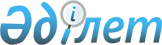 Ойын бизнесі субъектілеріне салық салудың жеңілдетілген режимі туралы Нұсқауға өзгерістер мен толықтырулар енгізу туралы
					
			Күшін жойған
			
			
		
					Бұйрық Қазақстан Республикасы Мемлекеттік кіріс министрлігі 1999 жылғы 4 тамыз N 929. Қазақстан Республикасы Әділет министрлігінде 1999 жылғы 10 қыркүйекте тіркелді. Тіркеу N 886. Күші жойылды - ҚР Мемлекеттік кіріс министрінің 2002 жылғы 9 сәуірдегі N 416 бұйрығымен.-------------------Бұйрықтан үзінді---------------- Мемлекеттік кіріс министрінің 2002 жылғы 9 сәуірдегі N 416 бұйрығы 



"Салық және бюджетке төленетiн басқа да мiндеттi төлемдер туралы" Қазақстан Республикасының K010209_ Кодексiн (Салық Кодексiн) қолданысқа енгiзу туралы" Қазақстан Республикасының 2001 жылғы 12 шiлдедегi Заңына сәйкес БҰЙЫРАМЫН: Күшiн жоғалтқан жекелеген бұйрықтарының тiзбесi: 43. "Ойын бизнесi субъектiлерiне салық салудың оңайлатылған режимi туралы" Нұсқаулығына өзгерiстер мен толықтырулар енгiзу туралы" Қазақстан Республикасы Мемлекеттiк кiрiс министрлiгiнiң 1999 жылғы 4 тамыздағы N 929 V990885_ бұйрығы. ----------------------------------------------------- Бүкіл мәтін бойынша: "Салық салынатын бюджетке міндетті басқа да төлемдер туралы" Z952235_ Қазақстан Республикасы Президентінің Заң күші бар Жарлығы" деген сөздер "Салық және бюджетке міндетті басқа да төлемдер туралы" "Қазақстан Республикасының Заңы" деген сөздермен ауыстырылсын; 1 тарау 12-тармақ мынадай мазмұндағы сөйлеммен толықтырылсын: "Қазақстан Республикасы Мемлекеттік кіріс министрлігімен келіскеннен кейін ең шекті мөлшерден асатын кесімді жиынтық салық мөлшерін белгілеуді аумақтық салық органдары жүргізуі мүмкін". Оқығандар: Умбетова А.М. Икебаева А.Ж. 

 
					© 2012. Қазақстан Республикасы Әділет министрлігінің «Қазақстан Республикасының Заңнама және құқықтық ақпарат институты» ШЖҚ РМК
				